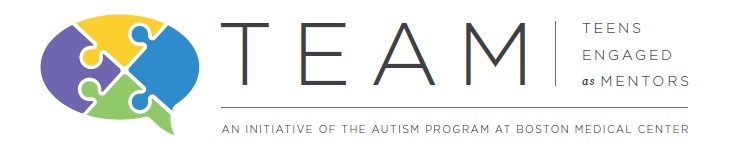 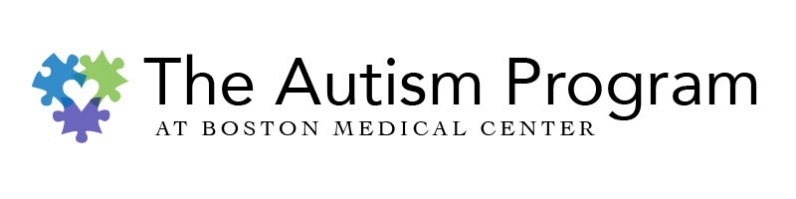 The Autism Program at Boston Medical Center is seeking mentors and mentees for an innovative program.Now accepting applications for 2023-2024!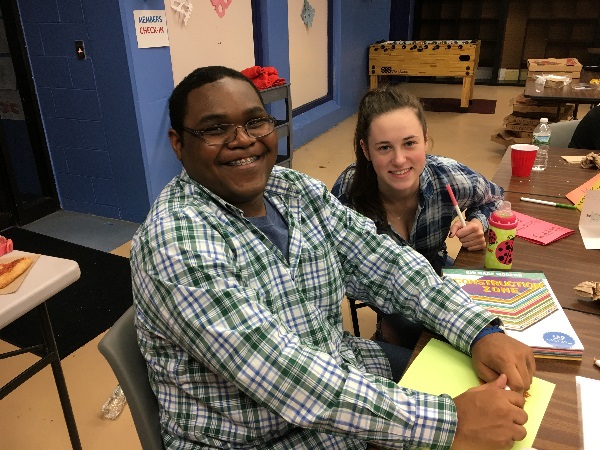 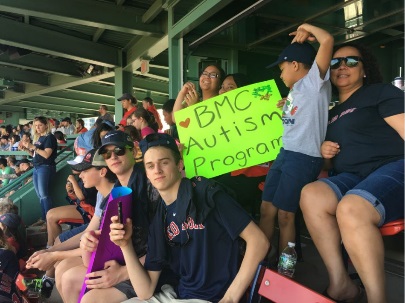 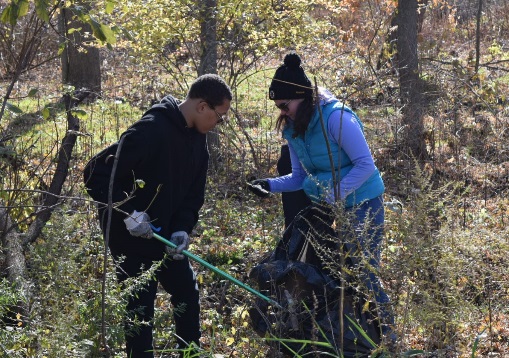 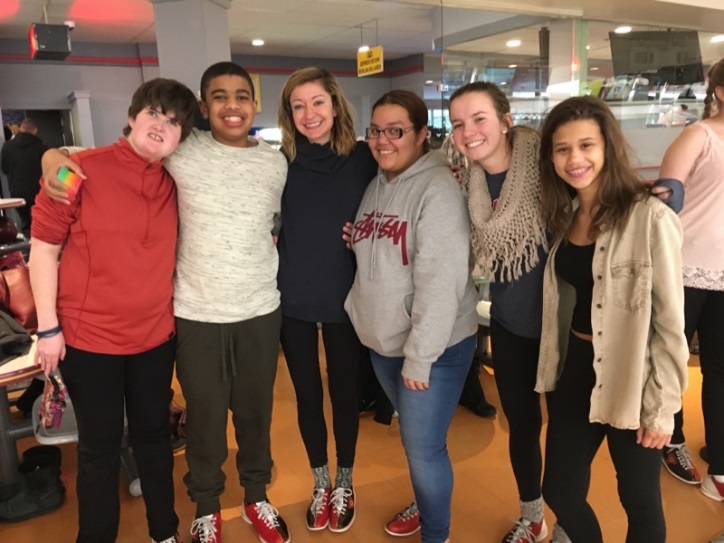 